Non -Playing Spouse / Partner / GuestEvents and FunctionsEntries close 1st October 2024. Late entries maybe accepted (subject to numbers).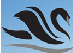 
Entry Form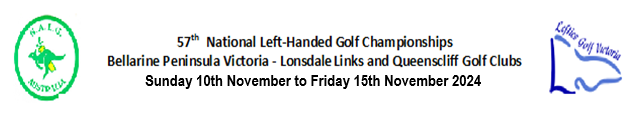 Please use separate form for each Playing EntrantAll playing entrants must be a member of a Golf Australia affiliated club or hold a current GA golf link number as issued by a NALGA recognised authority and be a financial member of NALG Australia, or an overseas Left-Handed Golfers Association
Entry FormPlease use separate form for each Playing EntrantAll playing entrants must be a member of a Golf Australia affiliated club or hold a current GA golf link number as issued by a NALGA recognised authority and be a financial member of NALG Australia, or an overseas Left-Handed Golfers Association
Entry FormPlease use separate form for each Playing EntrantAll playing entrants must be a member of a Golf Australia affiliated club or hold a current GA golf link number as issued by a NALGA recognised authority and be a financial member of NALG Australia, or an overseas Left-Handed Golfers Association
Entry FormPlease use separate form for each Playing EntrantAll playing entrants must be a member of a Golf Australia affiliated club or hold a current GA golf link number as issued by a NALGA recognised authority and be a financial member of NALG Australia, or an overseas Left-Handed Golfers Association
Entry FormPlease use separate form for each Playing EntrantAll playing entrants must be a member of a Golf Australia affiliated club or hold a current GA golf link number as issued by a NALGA recognised authority and be a financial member of NALG Australia, or an overseas Left-Handed Golfers Association
Entry FormPlease use separate form for each Playing EntrantAll playing entrants must be a member of a Golf Australia affiliated club or hold a current GA golf link number as issued by a NALGA recognised authority and be a financial member of NALG Australia, or an overseas Left-Handed Golfers Association
Entry FormPlease use separate form for each Playing EntrantAll playing entrants must be a member of a Golf Australia affiliated club or hold a current GA golf link number as issued by a NALGA recognised authority and be a financial member of NALG Australia, or an overseas Left-Handed Golfers Association
Entry FormPlease use separate form for each Playing EntrantAll playing entrants must be a member of a Golf Australia affiliated club or hold a current GA golf link number as issued by a NALGA recognised authority and be a financial member of NALG Australia, or an overseas Left-Handed Golfers Association
Entry FormPlease use separate form for each Playing EntrantAll playing entrants must be a member of a Golf Australia affiliated club or hold a current GA golf link number as issued by a NALGA recognised authority and be a financial member of NALG Australia, or an overseas Left-Handed Golfers Association
Entry FormPlease use separate form for each Playing EntrantAll playing entrants must be a member of a Golf Australia affiliated club or hold a current GA golf link number as issued by a NALGA recognised authority and be a financial member of NALG Australia, or an overseas Left-Handed Golfers Association
Entry FormPlease use separate form for each Playing EntrantAll playing entrants must be a member of a Golf Australia affiliated club or hold a current GA golf link number as issued by a NALGA recognised authority and be a financial member of NALG Australia, or an overseas Left-Handed Golfers Association
Entry FormPlease use separate form for each Playing EntrantAll playing entrants must be a member of a Golf Australia affiliated club or hold a current GA golf link number as issued by a NALGA recognised authority and be a financial member of NALG Australia, or an overseas Left-Handed Golfers AssociationSurnameFirst NameMrMrMrsMrsSurnameFirst NameMissMissMsMsPostal AddressCityStatePost CodePost CodeEmailPhone NoNALG DivisionGolf link NoHome ClubGA Hcp.GA Hcp.GA Hcp.GA Hcp.Left - Handed Golfer – 72 Hole Stroke Event     (Includes Welcome Function, Presentation Dinner, Registration Pack, 72 holes & Prizes)Left - Handed Golfer – 72 Hole Stroke Event     (Includes Welcome Function, Presentation Dinner, Registration Pack, 72 holes & Prizes)Left - Handed Golfer – 72 Hole Stroke Event     (Includes Welcome Function, Presentation Dinner, Registration Pack, 72 holes & Prizes)Left - Handed Golfer – 72 Hole Stroke Event     (Includes Welcome Function, Presentation Dinner, Registration Pack, 72 holes & Prizes)Left - Handed Golfer – 72 Hole Stroke Event     (Includes Welcome Function, Presentation Dinner, Registration Pack, 72 holes & Prizes)Left - Handed Golfer – 72 Hole Stroke Event     (Includes Welcome Function, Presentation Dinner, Registration Pack, 72 holes & Prizes)Left - Handed Golfer – 72 Hole Stroke Event     (Includes Welcome Function, Presentation Dinner, Registration Pack, 72 holes & Prizes)<  55 yrs   ( Open)<  55 yrs   ( Open)<  55 yrs   ( Open)<  55 yrs   ( Open)Left - Handed Golfer – 72 Hole Stroke Event     (Includes Welcome Function, Presentation Dinner, Registration Pack, 72 holes & Prizes)Left - Handed Golfer – 72 Hole Stroke Event     (Includes Welcome Function, Presentation Dinner, Registration Pack, 72 holes & Prizes)Left - Handed Golfer – 72 Hole Stroke Event     (Includes Welcome Function, Presentation Dinner, Registration Pack, 72 holes & Prizes)Left - Handed Golfer – 72 Hole Stroke Event     (Includes Welcome Function, Presentation Dinner, Registration Pack, 72 holes & Prizes)Left - Handed Golfer – 72 Hole Stroke Event     (Includes Welcome Function, Presentation Dinner, Registration Pack, 72 holes & Prizes)Left - Handed Golfer – 72 Hole Stroke Event     (Includes Welcome Function, Presentation Dinner, Registration Pack, 72 holes & Prizes)Left - Handed Golfer – 72 Hole Stroke Event     (Includes Welcome Function, Presentation Dinner, Registration Pack, 72 holes & Prizes)55-69 yrs    (Vet)55-69 yrs    (Vet)55-69 yrs    (Vet)55-69 yrs    (Vet)Left - Handed Golfer – 72 Hole Stroke Event     (Includes Welcome Function, Presentation Dinner, Registration Pack, 72 holes & Prizes)Left - Handed Golfer – 72 Hole Stroke Event     (Includes Welcome Function, Presentation Dinner, Registration Pack, 72 holes & Prizes)Left - Handed Golfer – 72 Hole Stroke Event     (Includes Welcome Function, Presentation Dinner, Registration Pack, 72 holes & Prizes)Left - Handed Golfer – 72 Hole Stroke Event     (Includes Welcome Function, Presentation Dinner, Registration Pack, 72 holes & Prizes)Left - Handed Golfer – 72 Hole Stroke Event     (Includes Welcome Function, Presentation Dinner, Registration Pack, 72 holes & Prizes)Left - Handed Golfer – 72 Hole Stroke Event     (Includes Welcome Function, Presentation Dinner, Registration Pack, 72 holes & Prizes)Left - Handed Golfer – 72 Hole Stroke Event     (Includes Welcome Function, Presentation Dinner, Registration Pack, 72 holes & Prizes)> 70 yrs  (Sup  Vet)> 70 yrs  (Sup  Vet)> 70 yrs  (Sup  Vet)> 70 yrs  (Sup  Vet)Right-Handed Golfer – 72 Hole Stableford Event(Includes Welcome Function, Presentation Dinner, Registration Pack, 72 holes & Prizes)Right-Handed Golfer – 72 Hole Stableford Event(Includes Welcome Function, Presentation Dinner, Registration Pack, 72 holes & Prizes)Right-Handed Golfer – 72 Hole Stableford Event(Includes Welcome Function, Presentation Dinner, Registration Pack, 72 holes & Prizes)Right-Handed Golfer – 72 Hole Stableford Event(Includes Welcome Function, Presentation Dinner, Registration Pack, 72 holes & Prizes)Right-Handed Golfer – 72 Hole Stableford Event(Includes Welcome Function, Presentation Dinner, Registration Pack, 72 holes & Prizes)Right-Handed Golfer – 72 Hole Stableford Event(Includes Welcome Function, Presentation Dinner, Registration Pack, 72 holes & Prizes)Right-Handed Golfer – 72 Hole Stableford Event(Includes Welcome Function, Presentation Dinner, Registration Pack, 72 holes & Prizes)Right-Handed Golfer – 72 Hole Stableford Event(Includes Welcome Function, Presentation Dinner, Registration Pack, 72 holes & Prizes)Right-Handed Golfer – 72 Hole Stableford Event(Includes Welcome Function, Presentation Dinner, Registration Pack, 72 holes & Prizes)Right-Handed Golfer – 72 Hole Stableford Event(Includes Welcome Function, Presentation Dinner, Registration Pack, 72 holes & Prizes)Right-Handed Golfer – 72 Hole Stableford Event(Includes Welcome Function, Presentation Dinner, Registration Pack, 72 holes & Prizes)Daily Golfer (Daily Prizes Only) Excludes Welcome Function, Presentation Dinner, Registration Pack)- 36 holes onlyDaily Golfer (Daily Prizes Only) Excludes Welcome Function, Presentation Dinner, Registration Pack)- 36 holes onlyDaily Golfer (Daily Prizes Only) Excludes Welcome Function, Presentation Dinner, Registration Pack)- 36 holes onlyDaily Golfer (Daily Prizes Only) Excludes Welcome Function, Presentation Dinner, Registration Pack)- 36 holes onlyDaily Golfer (Daily Prizes Only) Excludes Welcome Function, Presentation Dinner, Registration Pack)- 36 holes onlyDaily Golfer (Daily Prizes Only) Excludes Welcome Function, Presentation Dinner, Registration Pack)- 36 holes onlyDaily Golfer (Daily Prizes Only) Excludes Welcome Function, Presentation Dinner, Registration Pack)- 36 holes onlyDaily Golfer (Daily Prizes Only) Excludes Welcome Function, Presentation Dinner, Registration Pack)- 36 holes onlyDaily Golfer (Daily Prizes Only) Excludes Welcome Function, Presentation Dinner, Registration Pack)- 36 holes onlyDaily Golfer (Daily Prizes Only) Excludes Welcome Function, Presentation Dinner, Registration Pack)- 36 holes onlyDaily Golfer (Daily Prizes Only) Excludes Welcome Function, Presentation Dinner, Registration Pack)- 36 holes onlyMotorised CartMotorised CartYes / No (limited carts available)Doctors Certificate attached Yes / NoYes / No (limited carts available)Doctors Certificate attached Yes / NoYes / No (limited carts available)Doctors Certificate attached Yes / NoPush/Pull BuggyPush/Pull BuggyPush/Pull BuggyPush/Pull BuggyYes / NoYes / NoYes / NoSurnameFirst NameMrMrsMissMsLeft & Right - Handed Golfers PackageLeft & Right - Handed Golfers PackageLeft & Right - Handed Golfers PackageLeft & Right - Handed Golfers PackageLeft & Right - Handed Golfers PackageLeft & Right - Handed Golfers PackageLeft & Right - Handed Golfers PackageLeft & Right - Handed Golfers PackageLeft & Right - Handed Golfers PackageLeft & Right - Handed Golfers PackageLeft & Right - Handed Golfers PackageLeft & Right - Handed Golfers PackageCost  (Per Person)Sub TotalWelcome Function, Presentation Dinner, Registration Pack, 72 hole Event Daily Prizes for all classifications and gradesWelcome Function, Presentation Dinner, Registration Pack, 72 hole Event Daily Prizes for all classifications and gradesWelcome Function, Presentation Dinner, Registration Pack, 72 hole Event Daily Prizes for all classifications and gradesWelcome Function, Presentation Dinner, Registration Pack, 72 hole Event Daily Prizes for all classifications and gradesWelcome Function, Presentation Dinner, Registration Pack, 72 hole Event Daily Prizes for all classifications and gradesWelcome Function, Presentation Dinner, Registration Pack, 72 hole Event Daily Prizes for all classifications and gradesWelcome Function, Presentation Dinner, Registration Pack, 72 hole Event Daily Prizes for all classifications and gradesWelcome Function, Presentation Dinner, Registration Pack, 72 hole Event Daily Prizes for all classifications and gradesWelcome Function, Presentation Dinner, Registration Pack, 72 hole Event Daily Prizes for all classifications and gradesWelcome Function, Presentation Dinner, Registration Pack, 72 hole Event Daily Prizes for all classifications and gradesWelcome Function, Presentation Dinner, Registration Pack, 72 hole Event Daily Prizes for all classifications and gradesWelcome Function, Presentation Dinner, Registration Pack, 72 hole Event Daily Prizes for all classifications and grades$380$Daily Golfers Entry (golf only)DaysDaysDaysMonMonTuesTuesTuesThursThursFri$65 per day$Welcome Function SundayLonsdale Links Golf ClubDaily entrant/Spouse/Partner/GuestDress - Smart CasualDaily entrant/Spouse/Partner/GuestDress - Smart CasualDaily entrant/Spouse/Partner/GuestDress - Smart CasualDaily entrant/Spouse/Partner/GuestDress - Smart CasualDaily entrant/Spouse/Partner/GuestDress - Smart CasualDaily entrant/Spouse/Partner/GuestDress - Smart CasualDaily entrant/Spouse/Partner/GuestDress - Smart CasualDaily entrant/Spouse/Partner/GuestDress - Smart CasualDaily entrant/Spouse/Partner/GuestDress - Smart CasualDaily entrant/Spouse/Partner/GuestDress - Smart CasualDaily entrant/Spouse/Partner/GuestDress - Smart Casual$60$Presentation Dinner FridayOcean Grove Bowling ClubDaily entrant/Spouse/Partner/GuestDress - Smart CasualDaily entrant/Spouse/Partner/GuestDress - Smart CasualDaily entrant/Spouse/Partner/GuestDress - Smart CasualDaily entrant/Spouse/Partner/GuestDress - Smart CasualDaily entrant/Spouse/Partner/GuestDress - Smart CasualDaily entrant/Spouse/Partner/GuestDress - Smart CasualDaily entrant/Spouse/Partner/GuestDress - Smart CasualDaily entrant/Spouse/Partner/GuestDress - Smart CasualDaily entrant/Spouse/Partner/GuestDress - Smart CasualDaily entrant/Spouse/Partner/GuestDress - Smart CasualDaily entrant/Spouse/Partner/GuestDress - Smart Casual$60$Polo ShirtsPolo ShirtsPolo ShirtsPolo ShirtsPolo ShirtsPolo ShirtsPolo ShirtsPolo ShirtsPolo ShirtsPolo ShirtsPolo ShirtsPolo ShirtsCost (Per Shirt)Ladies (circle required size)Ladies (circle required size)8101012121416161818$45$Men’s  (circle required size)Men’s  (circle required size)SMMLLXLXXLXXLXXXLXXXL$45$Send/mail entries toNALGA Tournament Secretary3/36 Fletcher St,Essendon Vic 3040Email:  brian.lynch@bigpond.comSend/mail entries toNALGA Tournament Secretary3/36 Fletcher St,Essendon Vic 3040Email:  brian.lynch@bigpond.comDirect Debit DetailsNALGA VicBSB:  083 417Acct No:  51 530 8856Ref:  Your full nameDirect Debit DetailsNALGA VicBSB:  083 417Acct No:  51 530 8856Ref:  Your full nameDirect Debit DetailsNALGA VicBSB:  083 417Acct No:  51 530 8856Ref:  Your full nameDirect Debit DetailsNALGA VicBSB:  083 417Acct No:  51 530 8856Ref:  Your full nameDirect Debit DetailsNALGA VicBSB:  083 417Acct No:  51 530 8856Ref:  Your full nameDirect Debit DetailsNALGA VicBSB:  083 417Acct No:  51 530 8856Ref:  Your full nameDirect Debit DetailsNALGA VicBSB:  083 417Acct No:  51 530 8856Ref:  Your full nameDirect Debit DetailsNALGA VicBSB:  083 417Acct No:  51 530 8856Ref:  Your full name                          Total Enclosed  $                          Total Enclosed  $                          Total Enclosed  $                          Total Enclosed  $Send/mail entries toNALGA Tournament Secretary3/36 Fletcher St,Essendon Vic 3040Email:  brian.lynch@bigpond.comSend/mail entries toNALGA Tournament Secretary3/36 Fletcher St,Essendon Vic 3040Email:  brian.lynch@bigpond.comDirect Debit DetailsNALGA VicBSB:  083 417Acct No:  51 530 8856Ref:  Your full nameDirect Debit DetailsNALGA VicBSB:  083 417Acct No:  51 530 8856Ref:  Your full nameDirect Debit DetailsNALGA VicBSB:  083 417Acct No:  51 530 8856Ref:  Your full nameDirect Debit DetailsNALGA VicBSB:  083 417Acct No:  51 530 8856Ref:  Your full nameDirect Debit DetailsNALGA VicBSB:  083 417Acct No:  51 530 8856Ref:  Your full nameDirect Debit DetailsNALGA VicBSB:  083 417Acct No:  51 530 8856Ref:  Your full nameDirect Debit DetailsNALGA VicBSB:  083 417Acct No:  51 530 8856Ref:  Your full nameDirect Debit DetailsNALGA VicBSB:  083 417Acct No:  51 530 8856Ref:  Your full nameWeb:  https://www.lefthandedgolfaustralia.comFor all inquiries contact:  Brian LynchEmail:  brian.lynch@bigpond.comPhone:  0419 110 794Web:  https://www.lefthandedgolfaustralia.comFor all inquiries contact:  Brian LynchEmail:  brian.lynch@bigpond.comPhone:  0419 110 794Web:  https://www.lefthandedgolfaustralia.comFor all inquiries contact:  Brian LynchEmail:  brian.lynch@bigpond.comPhone:  0419 110 794Web:  https://www.lefthandedgolfaustralia.comFor all inquiries contact:  Brian LynchEmail:  brian.lynch@bigpond.comPhone:  0419 110 794